PROMETNA  SREDSTVAUVOD   U  TEMUČIME  SVE  MOŽEŠ  DOPUTOVATI  S  JEDNOG  MJESTA  NA  DRUGO? MALO  SAM  RAZMISLI, A  ONDA  NA  OVOJ  POVEZNICI  POGLEDAJ  ČIME  SVE  PUTUJEMO.https://www.youtube.com/watch?v=P2ogWD9tsvIIMENUJ  PROMETNA  SREDSTVA  NA  SLIKAMA.  CRVENOM  BOJOM  ZAOKRUŽI   ONO  SREDSTVO  KOJE  TVOJA  MAMA  VOZI,  A  PLAVOM  ONO  SREDSTVO  S  KOJIM  IDEŠ S  TATOM  U  ŠUMU.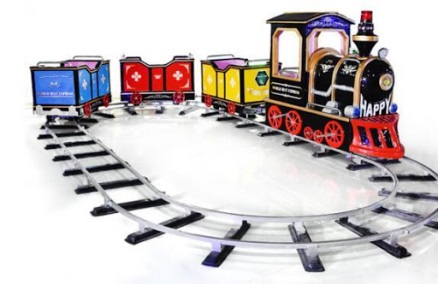 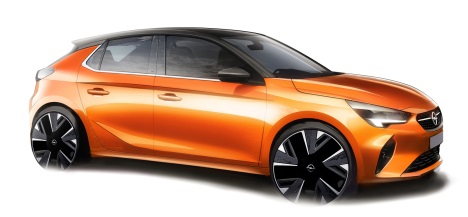 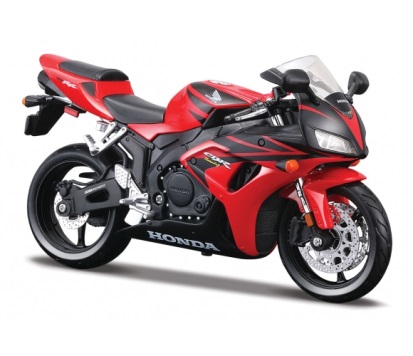 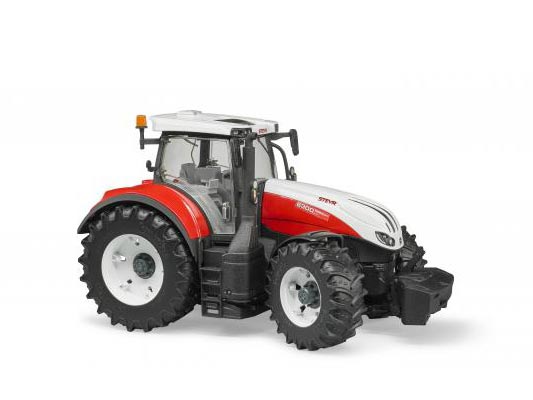 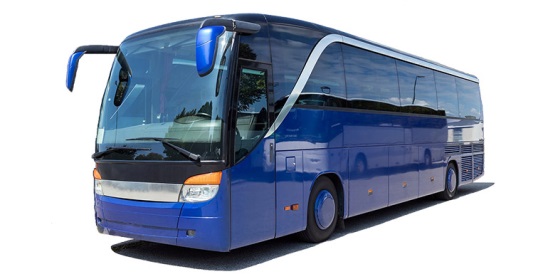 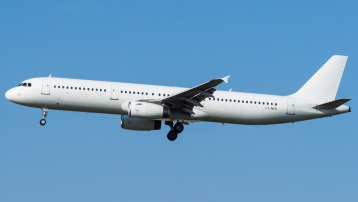 NACRTAJ  PROMETNO  SREDSTVO  KOJE  TI  SAM  MOŽEŠ  VOZITI.NACRTAJ  I  PROMETNO  SREDSTVO  KOJIM  DOLAZIŠ  U  ŠKOLU.